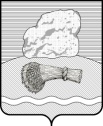 РОССИЙСКАЯ ФЕДЕРАЦИЯКалужская областьДуминичский районСельская Дума сельского поселения«ДЕРЕВНЯ ДУМИНИЧИ» РЕШЕНИЕот 14 декабря  2018 года                                           			                     №29                                      Об утверждении Плана нормотворческой деятельностисельской Думы сельского поселения «Деревня Думиничи» на первое полугодие 2019 года.Руководствуясь Уставом сельского поселения  «Деревня Думиничи», в целях контроля за деятельностью органов местного самоуправления сельского поселения  «Деревня Думиничи» и планирования работы Сельской Думы сельского поселения «Деревня Думиничи» Сельская Дума сельского поселения  «Деревня Думиничи»  РЕШИЛА:1. Утвердить  План нормотворческой деятельности Сельской Думы сельского поселения «Деревня Думиничи» на первое полугодие 2019 года (прилагается).2. Настоящее решение вступает в силу со дня его официального обнародования.3. Настоящее решение подлежит обнародованию и размещению в информационно-телекоммуникационной сети "Интернет" на сайте сельского поселения «Деревня Думиничи» /http://spduminichi.ru/.4. Контроль исполнения настоящего решения оставляю за собой.Глава сельского поселения 		                              	Н.А.Соломина			Приложениек решению Сельской Думы сельского поселения «Деревня Думиничи» «14» декабря 2018 года № 29План нормотворческой деятельности Сельской Думы сельского поселения «Деревня Думиничи» на первое полугодие 2019 года.№№п/пНаименование нормативного правового актаСрокОтветственный12341Об утверждении Правил благоустройства территории сельского поселения «Деревня Думиничи».январьПостоянная комиссия сельской Думы по законодательству и депутатской2.Об утверждении изменений и дополнений в Устав  сельского поселения «Деревня Думиничи»январьПостоянная комиссия сельской Думы по законодательству и депутатской3О проведении публичных слушаний по проекту исполнения бюджета сельского поселения «Деревня Думиничи» за 2018 годмартПостоянная комиссия сельской Думы по бюджету и налогам4Об итогах публичных слушаний по проекту исполнения бюджета сельского поселения «Деревня Думиничи» за 2018 годапрельПостоянная комиссия сельской Думы по бюджету и налогам5Об утверждении отчета об исполнении бюджета сельского поселения «Деревня Думиничи» за 2018 годмайПостоянная комиссия сельской Думы по бюджету и налогам6Проекты решений о внесении поправок в действующие муниципальные правовые акты сельского поселения в соответствии с федеральным законодательством и законодательством Калужской областиПри необходимостиПостоянная комиссия сельской Думы по законодательству и депутатской этикеАдминистрациясельского поселения «Деревня Думиничи»7Проекты решений сельской Думы о признании утратившими силу некоторых нормативных правовых актов При необходимостиПостоянная комиссия сельской Думы по законодательству и депутатской этикеАдминистрациясельского поселения «Деревня Думиничи»8Принятие решений об утверждении проектов модульных  нормативно-правовых актов предложенных прокуратурой Думиничского районаПо мере поступленияПостоянная комиссия сельской Думы по законодательству и депутатской этике